
АДМИНИСТРАЦИЯ ЛЕХМИНСКОГО СЕЛЬСКОГО ПОСЕЛЕНИЯ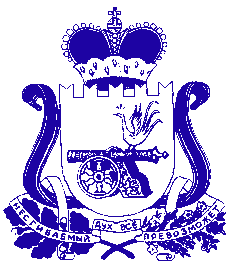 ХОЛМ-ЖИРКОВСКОГО РАЙОНА СМОЛЕНСКОЙ ОБЛАСТИРАСПОРЯЖЕНИЕ   от 30.11.2023г.                                 № 34                             	           В соответствии с Федеральным законом от 06.10.2003 №131-ФЗ «Об общих принципах организации местного самоуправления в Российской Федерации», постановлением Администрации Лехминского сельского поселения Холм-Жирковского района Смоленской области от 11.11.2022г. №75-а «Об утверждении положения о муниципальной казне муниципального образования Лехминского сельского поселения Холм-Жирковского района Смоленской области»:Глава муниципального образованияЛехминского сельского поселения Холм-Жирковского района Смоленской области                                                                                 Н.В.БорисоваО принятии сооружений на балансовый учет и в состав муниципальной казны  Администрации   Лехминского сельского поселения Холм-Жирковского района Смоленской области                                                                                      Главному специалисту Администрации Лехминского сельского поселения Холм-Жирковского района Смоленской области (Русаковой Т.М.) поставить на баланс и зачислить в муниципальную казну согласно приложению:-  «Обелиск погибшим землякам», находящегося по адресу: Смоленская область, Холм-Жирковский район, д. Болышево;- «Могила ст. лейтенанта Глухова В.П.», находящаяся по адресу: Смоленская область, Холм-Жирковский район, д. Черново.          2. Ведущему специалисту Администрации Лехминского сельского поселения Холм-Жирковского района Смоленской области (Федотовой Л.А.) внести в реестр учета муниципального имущества, согласно приложению:-  «Обелиск погибшим землякам»;- «Могила ст. лейтенанта Глухова В.П.».          3. Контроль за выполнением настоящего постановления оставляю за собой.          4. Настоящее   постановление  вступает в силу после дня его подписания.Приложение  к распоряжению    Администрации Лехминского  сельского поселения Холм-Жирковского района                                                                               Смоленской области от  30.11.2023г. № 34№ п/пНаименование объектаАдрес (местоположение)Кадастровый номерКадастровая стоимость (рублей)Единица измерения(м2)123451Обелиск погибшим землякамСмоленская область, Холм-Жирковский район, д. Болышево67:23:0750101:12636 133,41,32Могила ст. лейтенанта Глухова В.П.Смоленская область, Холм-Жирковский район, д.Черново67:23:0920101:310,020,1